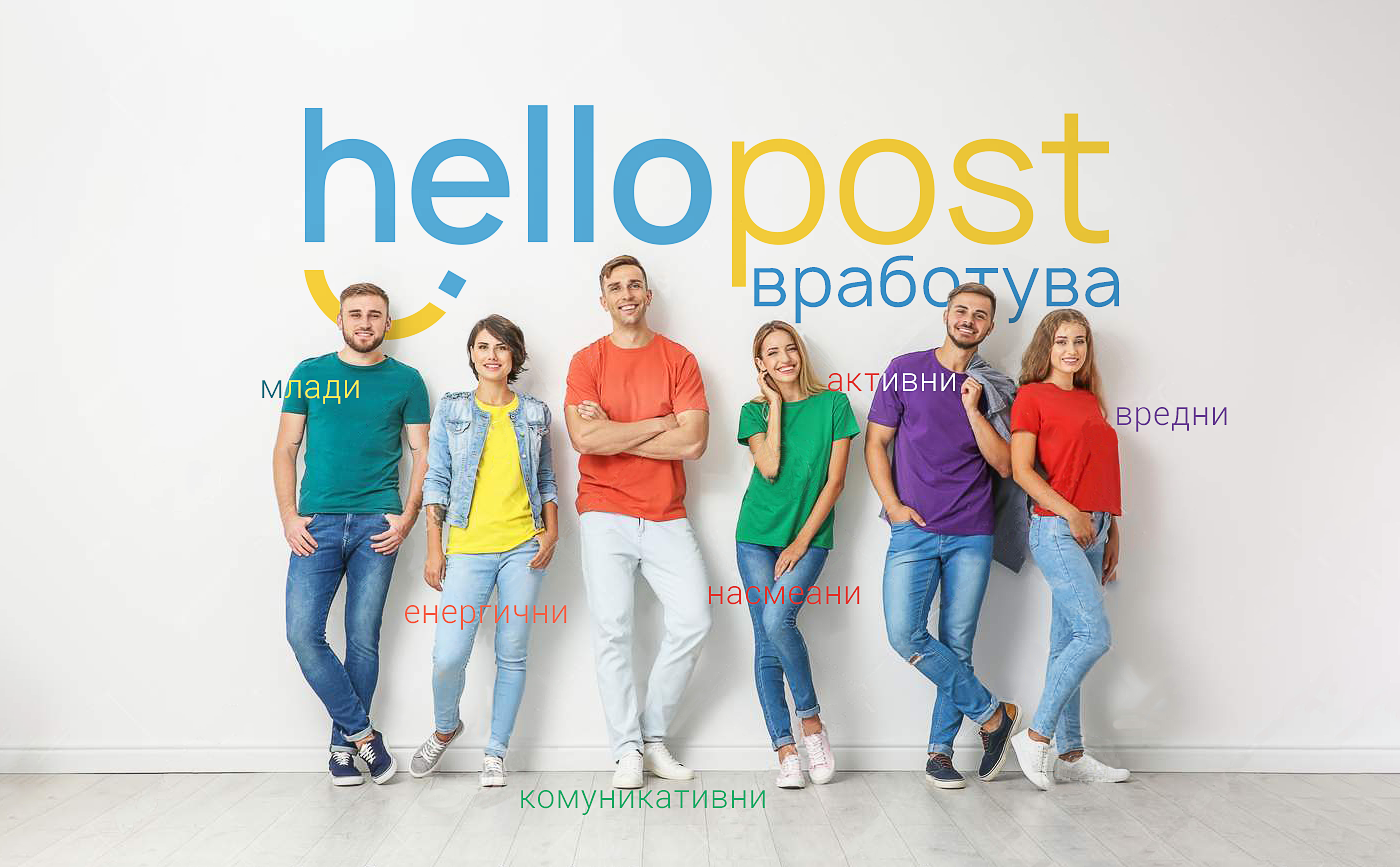 Новиот лидер на пазарот на поштенските услуги, најголемата интернационална специјализирана компанија за достава во Република Македонија, има потреба од проширување на тимот во Скопје на позицијата: Курир за реон СкопјеДоколку сте заинтересирани за работа која не се извршува во затворена просторија, доколку сакате работа во движење и комуникација со луѓе, сакате динамика во работните задачи и го обожувате возењето во Скопскиот сообраќај тогаш сте на вистинскиот оглас за работаКвалификации:Одлично познавање на градот Скопје и околните местаВозачка дозвола Б категоријаИскуство со користење на мобилен уредОпис на работни задачи:Достава на пратки на терен, со користење на службено возило Грижа за опремата за работаПредавање и примање на поштенски пакетиНудиме:Одлични современи работни условиФиксна плата + мотивирачки бонус за работна успешностПријатна работна атмосфераДоколку сакате предизвик, лесно се прилагодувате, имате позитивен и професионален пристап кон работата Ве молиме испратете ја Вашата апликација (CV)  преку полето АПЛИЦИРАЈ, со назнака „ Курир” во насловот на пораката.  Напомена:САМО апликациите кои ќе влезат во потесен круг, ќе бидат контактирани.Апликациите без назнака нема да бидат разгледани!Потребно е кандидатот да е со место на живеење во Скопје